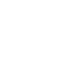 НОВООДЕСЬКА МІСЬКА РАДАМИКОЛАЇВСЬКОЇ ОБЛАСТІР І Ш Е Н Н ЯКеруючись Конституцією України, пунктом 34 статті 26 Закону України "Про місцеве самоврядування в Україні", відповідно статей 12, 22, 35, 116, частин 6 та 7 статті 118, 121, 122 Земельного Кодексу України, розглянувши заяви громадянки України Ріхтер Л.А. щодо надання дозволу на розробку проектної документації із землеустрою на земельну ділянку у власність для ведення особистого селянського господарства міська рада В И Р І Ш И Л А:1. Відмовити громадянці України Ріхтер Любов Арсентіївні у наданні дозволу на розробку проекту землеустрою щодо відведення земельної ділянки у власність площею 2 га для ведення особистого селянського господарства у зв'язку з відсутністю графічних матеріалів, на яких зазначено бажане місце розташування земельних ділянок.2. Контроль за виконанням цього рішення покласти на постійну комісію міської ради з питань аграрно-промислового розвитку та екології.Міський голова  						Олександр ПОЛЯКОВВід 18.02.2022 р. №  64м. Нова Одеса         ХІХ сесія восьмого скликанняПро відмову в наданні дозволу на розробку проекту землеустрою щодо відведення земельної ділянки у власність для ведення особистого селянського господарства громадянці України Ріхтер Л.А.